INSTRUCTION / TEMPLATE FOR PREPARING MANUSCRIPT FOR JPMINama-Penulis1, Nama-Penulis2, Nama-Penulis31  Afiliasi Penulis, Alamat2  Afiliasi Penulis, Alamat3  Afiliasi Penulis, Alamat1 email-penulis@gmail.com, 2 email-penulis-2@gmail.com, 3 email-penulis-3@gmail.comDiterima: XXXXX X, XXXX; Disetujui: XXXXX X, XXXXAbstractArticles must include an abstract of 200 words or fewer. The abstract should not repeat the information already present in the title. The abstract should be written in English and in Bahasa Indonesia. Articles must include an abstract of 200 words or fewer. The abstract should not repeat the information already present in the title. The abstract should be written in English and in Bahasa Indonesia. Articles must include an abstract of 200 words or fewer. The abstract should not repeat the information already present in the title. The abstract should be written in English and in Bahasa Indonesia.Keywords: Keywords, Keywords, KeywordsAbstrakArtikel harus memuat abstrak maksimal 200 kata. Abstrak ditulis dalam bahasa Inggris dan Bahasa Indonesia. Artikel harus memuat abstrak maksimal 200 kata. Abstrak ditulis dalam bahasa Inggris dan Bahasa Indonesia. Artikel harus memuat abstrak maksimal 200 kata. Abstrak ditulis dalam bahasa Inggris dan Bahasa Indonesia. Artikel harus memuat abstrak maksimal 200 kata. Abstrak ditulis dalam bahasa Inggris dan Bahasa Indonesia.Kata Kunci: 	Kata Kunci, Kata Kunci, Kata KunciPENDAHULUanPendahuluan menyajikan tujuan penelitian yang dilaporkan dan hubungannya dengan pekerjaan sebelumnya di lapangan. Seharusnya tidak ada ulasan ekstensif tentang literatur. Gunakan hanya referensi yang diperlukan untuk memberikan latar belakang yang paling menonjol agar pembaca dapat memahami dan mengevaluasi tujuan dan hasil penelitian ini tanpa mengacu pada publikasi sebelumnya mengenai topik ini.Pendahuluan menyajikan tujuan penelitian yang dilaporkan dan hubungannya dengan pekerjaan sebelumnya di lapangan. Seharusnya tidak ada ulasan ekstensif tentang literatur. Gunakan hanya referensi yang diperlukan untuk memberikan latar belakang yang paling menonjol agar pembaca dapat memahami dan mengevaluasi tujuan dan hasil penelitian ini tanpa mengacu pada publikasi sebelumnya mengenai topik ini.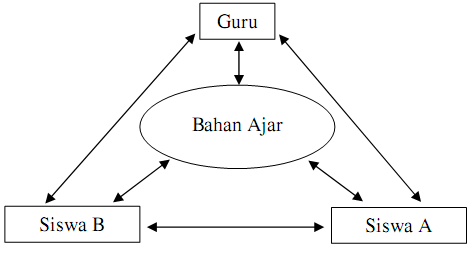 Gambar 1. Kegiatan Pembelajaran dalam Guided Discovery LearningHeading 1Heading 2 heading 2 Heading 2 heading 2 Heading 2 heading 2 Heading 2 heading 2 Heading 2 heading 2 Heading 2 heading 2 Heading 2 heading 2 Heading 2 heading 2 Heading 2 heading 2 Heading 2 heading 2 Heading 2 heading 2 Heading 2 heading 2.Heading 2Heading 3 heading 3 Heading 3 heading 3 Heading 3 heading 3 Heading 3 heading 3 Heading 3 heading 3 Heading 3 heading 3 Heading 3 heading 3 Heading 3 heading 3 Heading 3 heading 3 Heading 3 heading 3 Heading 3 heading 3 Heading 3 heading 3 Heading 3 headingmetodeBagian Metode harus singkat, namun harus mencakup informasi teknis yang memadai agar penelitian dapat dilanjutkan oleh pembaca yang berkompeten. Untuk metode baru harus dijelaskan secara rinci. Mengutip prosedur yang telah diterbitkan sebelumnya dalam referensi.HASIL DAN PEMBAHASANHasilHasil harus mencakup dasar pemikiran atau desain eksperimen dan juga hasil eksperimen. Hasil dapat disajikan pada gambar, tabel, dan teks. Hasil harus mencakup dasar pemikiran atau desain eksperimen dan juga hasil eksperimen. Hasil dapat disajikan pada gambar, tabel, dan teks. Hasil harus mencakup dasar pemikiran atau desain eksperimen dan juga hasil eksperimen. Hasil dapat disajikan pada gambar, tabel, dan teks.Tabel 1. Judul TabelPembahasanPembahasan harus menjadi interpretasi hasil bukan pengulangan dari analisis data. Dalam pembahasan didukung berdasarkan ahli atau pakar yang dikutip dari artikel pada jurnal yang memiliki tingkat relevansi dan kemutakhiran yang baik. Kemutakhiran dari relevansi artikel pada jurnal yang baik yaitu 5-10 tahun terakhir.Pembahasan harus menjadi interpretasi hasil bukan pengulangan dari analisis data. Dalam pembahasan didukung berdasarkan ahli atau pakar yang dikutip dari artikel pada jurnal yang memiliki tingkat relevansi dan kemutakhiran yang baik. Kemutakhiran dari relevansi artikel pada jurnal yang baik yaitu 5-10 tahun terakhir.KESIMPULANKesimpulan harus berisi konfirmasi hasil atas masalah yang telah dianalisis pada bagian hasil dan pembahasan. Kesimpulan harus berisi konfirmasi hasil atas masalah yang telah dianalisis pada bagian hasil dan pembahasan. Kesimpulan harus berisi konfirmasi hasil atas masalah yang telah dianalisis pada bagian hasil dan pembahasan.UCAPAN TERIMA KASIH (TENTATIF)Tempatkan Ucapan Terimakasih, termasuk informasi tentang sumber dukungan finansial yang diterima untuk diterbitkan. Tempatkan Ucapan Terimakasih, termasuk informasi tentang sumber dukungan finansial yang diterima untuk diterbitkan.DAFTAR PUSTAKADaftar Pustaka menggunakan kaedah APA. Daftar Pustaka harus mencakup semua karya penerbitan yang relevan, dan semua referensi yang terdaftar pada daftar pustaka harus dikutip dengan menggunakan software referensi seperti mendeley, zotero, endnote, dll. Kemutakhiran dari relevansi artikel dari jurnal yang baik yaitu 5-10 tahun terakhir.Ikuti gaya yang ditunjukkan pada contoh di bawah ini untuk buku, bab-bab spesifik dalam buku, dan artikel jurnal:Madigan, M.T., Martinko, J.M., Stahl, D.A.,Clark, D.P. (2010). Brock Biology of Microorganisms, 13th ed. San Francisco: Benjamin Cummings.O’Brien, P., Revaprasadu, N. (2013). Solid-State Materials, Including Ceramics and Minerals. In Reedijk, J., Poeppelmeier, K. (eds.), Comprehensive Inorganic Chemistry II, 2nd ed. United States: Elsevier.Kwon, J. W & Kim, S.D. (2014). Characterization of an antibiotic produced by bacillus subtilis JW-1 that suppresses Ralstonia solanacearum. J. Microbiol. Biotechnol. 24(1): 13-18, http://dx.doi.org/10.4014/jmb.1308.08060.Referensi untuk makalah yang diterima untuk publikasi namun belum diterbitkan harus menunjukkan nama jurnal, tahun publikasi yang mungkin (jika diketahui), dan harus menyatakan "in press".Jenis referensi berikut tidak valid untuk dicantumkan di bagian Referensi:Data tidak dipublikasikanNaskah komunikasi pribadi dalam persiapan atau pamflet disampaikanAbstrakPatenNawalaMateri yang belum menjadi sasaran peer review. TableTabel harus diketik secara terpisah dari teks utama dan sebaiknya dalam ukuran font yang sesuai agar sesuai dengan setiap tabel pada halaman terpisah. Setiap tabel harus diberi nomor dengan angka Arab (mis., Tabel 1, Tabel 2) dan sertakan judul. Tabel yang diakui tidak memiliki garis vertikal (hanya garis horizontal).GambarGambar harus diberikan secara terpisah dari teks utama. Gunakan angka Arab untuk menghitung semua gambar (misalnya, Gambar 1, Gambar 2) sesuai urutannya dalam teks. Jumlah gambar harus tampak baik di luar batas gambar itu sendiri.How to cite: Nama-Akhir-penulis ke-1, Inisial Huruf Nama Awal dan Tengah., Nama-Akhir-penulis ke-2, Inisial Huruf Nama Awal dan Tengah., & Nama-Akhir-penulis ke-3, Inisial Huruf Nama Awal dan Tengah. (Tahun terbit). Judul Artikel. JPMI – Jurnal Pembelajaran Matematika Inovatif, X (X), XX-XX.PAMExperimentsControlTinggi1112Sedang5344Rendah910Total7366